Smlouva o poskytnutí finančních prostředků z fondu zábrany škod České
kanceláře pojistitelů na kalendářní rok 2024 (dále jen „Smlouva “)uzavřená na základě § 23a zákona č. 168/1999 Sb., o pojištění odpovědnosti za újmu způsobenou provozem vozidla a o změně některých souvisejících zákonů, ve znění pozdějších předpisů (dále jen „Zákon“), a v souladu s čl. 3 odst. 10 Zásad programů prevence škod z provozu vozidel, podání a hodnocení projektů a rozdělování finančních prostředků fondu zábrany škod České kanceláře pojistitelů schválených 2. 2. 2023 orgánem České kanceláře pojistitelů - Komisí pro tvorbu programů prevence škod a pro rozdělování finančních prostředků (dále jen „Komise“) v souladu s § 23b odst. 4 zákona (dále jen „Zásady“) mezi smluvními stranami2024002280Česká kancelář pojistitelůse sídlem:	Milevská 2095/5, 140 00 Praha 4zapsána:	u Městského soudu v Praze, oddíl A, vložka 49763IČO:	70099618DIČ:	CZ699002538bankovní spojení: UniCredit Bank Czech Republic and	Slovakia, a.s.číslo účtu:	1387976490/2700zastoupena:	Mgr. Janem Matouškem, výkonným	ředitelem(dále jen „Poskytovatel“),a	)ZZS Jihomoravského krajese sídlem:	Kamenice 798/1 d, Brno, 625 00zapsána:	Pr1245IČO:	346292DIČ:	CZ00346292bankovní spojení: MONETA Money Bank, a.s.číslo účtu:	117203514/0600zastoupena:	MUDr. Hana Albrechtová, ředitelka(dále jen „Příjemce“)(oba dále také jen „Smluvní strany“).Čl. I.Předmět SmlouvyPředmětem této Smlouvy je poskytnutí finančních prostředků na účely dle § 23a odst. 3 písm.a) Zákona a stanovení podmínek pro jejich poskytnutí v souladu se schválenou žádostí Příjemce o finanční prostředky z fondu zábrany škod (dále jen „Fond“) na rok 2024, které budou použity na pořízení techniky nebo věcných prostředků, jejichž výčet je uveden v žádosti Příjemce:Přístroj pro umělou plicní ventilaci, 4 ksTablety pro posádky, 45 ksPřístroj pro nepřímou srdeční masáž, 1 ksTransportní křeslo/schodolez, 4 ksZimní pneumatiky pro sanitni vozidla, 65 ksStránka 1 z 5Doba realizace z prostředků z Fondu: od 1.4. 2024 do 31.12. 2024.ČI. II.Práva a povinnosti Smluvních stranSmluvní strany se v souladu s § 23a Zákona a Zásadami, které tvoří Přílohu č. 1 Smlouvy a jsou její nedílnou součástí, dohodly na níže uvedeném způsobu a rozsahu spolupráce při plnění předmětu Smlouvy.■ 2. Poskytovatel se zavazuje poskytnout Příjemci finanční prostředky z Fondu vytvořené a rozdělené dle Zákona na účely a způsobem stanoveným v Zásadách.Příjemce se zavazuje:použít poskytnuté finanční prostředky na pořízení techniky nebo věcných prostředků, jejichž výčet je uveden v žádosti Příjemce, která je její nedílnou součástí Smlouvy jako její příloha č. 2,předložit písemnou zprávu o průběžném věcném plnění projektu za I. pololetí kalendářního roku do 31. července a za II. pololetí kalendářního roku do 28. února následujícího roku,poskytnout Poskytovateli nebo Komisi na písemné vyžádání veškeré informace a doklady týkající se použití finančních prostředků z Fondu (zejména za účelem hodnocení průběžných a závěrečných zpráv projektu) a umožnit provedení kontroly použití finančních prostředků z Fondu, kdy o zahájení kontroly musí být Příjemce informován nejméně 14 dní předem,poskytnuté nepoužité finanční prostředky vrátit na účet Fondu specifikovaný v záhlaví této Smlouvy do 30 kalendářních dnů od závěrečného vyúčtování,vhodným způsobem při realizaci projektu zmínit, že byl financován z prostředků nebo za přispění finančních prostředků z Fondu, a to podle pravidel uveřejněných na stránkách www.fondzabranyskod.cz; Poskytovatel podpisem této Smlouvy dává za tímto účelem souhlas s použitím svého loga Příjemcem,zajistit uveřejnění této Smlouvy v registru smluv v souladu se zákonem č. 340/2015 Sb., o registru smluv, ve znění pozdějších předpisů (dále jen „ZoRS“), ve lhůtě 30 kalendářních dní od podpisu oběma Smluvními stranami, k čemuž mu Poskytovatel tímto uděluje souhlas; neprodleně po uveřejnění Smlouvy v registru smluv je Příjemce povinen Poskytovatele o této skutečnosti písemně informovat a sdělit ID zveřejněné Smlouvy,je-li Příjemce registrovaným plátcem DPH podle zákona č. 235/2004 Sb., o dani z přidané hodnoty, ve znění pozdějších předpisů (“dále jen „ZoDPH“), a má nárok na odpočet daně při pořízení zboží nebo služeb souvisejících s tímto Projektem v souladu se ZoDPH, že poskytnuté finanční prostředky nebudou použity na úhradu DPH související s tímto pořízením.ČI. III.
Způsob plnění- Poskytovatel se v rámci plnění předmětu této Smlouvy zavazuje poukázat Příjemci částku ve výši 5 179 384,00 Kč (slovy: pět-milionů-sto-sedmdesát-devět-tisíc-tři-sta-osmdesát- čtyři korun českých) na bankovní účet Příjemce uvedený v záhlaví této Smlouvy, a to nejpozději do 30. 4. 2024ČI. IV.Ochrana osobních údajůV souvislosti s vedením a správou Fondu mohou být mimo důvody vyplývající z uzavření Smlouvy zpracovávány osobní údaje dle nařízení Evropského parlamentu a Rady (EU) 2016/679 ze dne 27. dubna 2016 o ochraně fyzických osob v souvislosti se zpracováním osobních údajů a o volném pohybu těchto údajů (dále jen „GDPR“), zejm. v případě, pokud si Poskytovatel nebo Komise vyžádají veškeré informace a doklady dle ČI. II. odst. 3. písm. c) Smlouvy. Pro takový případ se Příjemce zavazuje informovat dotčené subjekty údajů o předání těchto informací a dokladů Poskytovateli, pokud by tyto informace a doklady obsahovaly osobní údaje ve smyslu GDPR a jiných právních předpisů upravujících ochranu osobních údajů.Poskytovatel a Komise tímto v návaznosti ma ČI. IV. odst. 1 pověřují Příjemce, aby jejich jménem poskytl v souladu s čl. 14 GDPR dotčeným subjektům údajů informaci o zpracování osobních údajů Poskytovatelem. Příjemce se zavazuje, že dotčeným subjektům údajů informaci poskytne transparentním a prokazatelným způsobem.Poskytovatel se zavazuje, že bude s avizovanými osobními údaji nakládat v souladu s GDPR a dalšími platnými právními předpisy vztahujícími se k ochraně osobních údajů, a totéž zajistí i u zpracovatele, kterého pověřil hodnocením průběžných ařzávěrečných zpráv projektů dle Čl. IL odst. 3 písm. b) Smlouvy. S ohledem na uvedené skutečnosti Poskytovatel a zpracovatel vzájemně smluvně ošetřili předmětné zpracování osobních údajů tak, aby byla zajištěna maximální a adekvátní ochrana těchto osobních údajů.Čl. V.Trvání SmlouvyTato Smlouva nabývá platnosti dnem jejího podpisu oběma Smluvními stranami a účinnosti dnem jejího uveřejnění v registru smluv.Tuto Smlouvu mohou Smluvní strany kdykoli vzájemně ukončit písemnou dohodou. V takovém případě si Smluvní strany vzájemně písemně vyúčtují doposud poskytnutá plnění (ve vztahu k doposud poskytnutému plnění ze strany Poskytovatele dle Čl. III. a objemu prostředků ze strany Příjemce již použitých nebo dle dohody Smluvních stran v budoucnu použitých na realizaci Projektu). Nedílnou součástí písemné dohody o ukončení Smlouvy je ze strany Poskytovatel schválené závěrečné vyúčtování Příjemce o použitých poskytnutých prostředcích, nepoužité poskytnuté finanční prostředky je Příjemce povinen vrátit na účet Fondu specifikovaný v záhlaví Smlouvy v termínu stanoveném Čl. II. odst. 3 písm. d) Smlouvy.Každá ze smluvních stran může Smlouvu vypovědět bez udání důvodu s výpovědní lhůtou jeden (1) měsíc, jež počíná běžet od prvního (1.) dne následujícího měsíce, kdy byla písemná výpověď prokazatelně doručena druhé Smluvní straně. Pro případ výpovědi Smluvní strany výslovně v souladu s ust. § 2898 NOZ sjednávají, že vůči sobě nemají nárok na náhradu případné škody vzniklé v souvislosti s výpovědí Smlouvy.Stránka 3 z 5V případě výpovědi Smlouvy před proplacením finančních prostředků, nárok na jejich vyplacení nevzniká a nelze se jej platně domáhat. V případě výpovědi této smlouvy po proplacení finančních prostředků, nebo jejich části, se Příjemce zavazuje poskytnuté finanční prostředky vrátit na bankovní účet Poskytovatele uvedený v záhlaví Smlouvy nejpozději do třiceti (30) dnů od ukončení smlouvy.Účinky výpovědi nastávají dnem uplynutí výpovědní lhůty za podmínky, že Příjemce vrátí poskytnuté finanční prostředky před jejím uplynutím. Jinak k ukončení smlouvy dojde až vypořádáním všech práv a povinností Smluvních stran.ČI. VI.SankcePříjemce je povinen zaplatit smluvní pokutu odpovídající 10 % výše poskytnutých finančních prostředků za každé jednotlivé porušení povinností stanovených ČI. II. odst. 3. písm. a), b), c) a d) Smlouvy.Smluvní pokuta je splatná do čtrnácti kalendářních dnů ode dne jejich uplatnění u Příjemce. Smluvní strany vylučují ust. § 2050 NOZ a výslovně sjednávají, že zaplacením smluvní pokuty není dotčen nárok Poskytovatele na náhradu škody vzniklé porušením některé povinnosti stanovené Smlouvou ze strany Příjemce. ’	(ČI. VII.Společná a závěrečná ustanoveníNastanou-li skutečnosti, které byť i jedné Smluvní straně částečně nebo úplně znemožní plnění jejich povinností podle této Smlouvy, jsou Smluvní strany povinny se o tom bez zbytečného odkladu písemně informovat. Zároveň jsou Smluvní strany*zavázány společně podniknout veškeré kroky k překonání překážek plnění Smlouvy.Je-li nebo stane-li se některé ustanovení této Smlouvy neplatné či neúčinné, nedotýká se to ostatních ustanovení této Smlouvy, která zůstávají platná a účinná. Smluvní strany se v tomto případě zavazují dohodou nahradit ustanovení neplatné či neúčinné novým ustanovením, které nejlépe odpovídá původně zamýšlenému účelu ustanovení neplatného či neúčinného.Změny a doplňky Smlouvy mohou být provedeny v souladu s čl. 8 Zásad pouze písemnou formou vzestupně číslovaných dodatků podepsaných všemi Smluvními stranami.Právní vztahy touto Smlouvou neupravené nebo ze Smlouvy nevyplývající se řídí právními předpisy České republiky, zejména NOZ.Tato Smlouva je vyhotovena ve dvou stejnopisech, z nichž každá ze Smluvních stran obdrží po jednom vyhotovení.Smluvní strany prohlašují, že Smlouva byla uzavřena na základě jejich pravé, svobodné a vážné vůle, nikoli v tísni za nápadně nevýhodných podmínek. Účastníci Smlouvy dále prohlašují, že se s obsahem Smlouvy seznámili, obsahu porozuměli, souhlasí s ním a na důkaz toho připojují své vlastnoruční podpisy.Příloha č. 1: Zásady programů prevence škod z provozu vozidel, podání a hodnocení projektů a rozdělování finančních prostředků fondu zábrany škod České kanceláře pojistitelůPříloha č. 2: Žádost o poskytnutí finančních prostředků z Fondu zábrany škod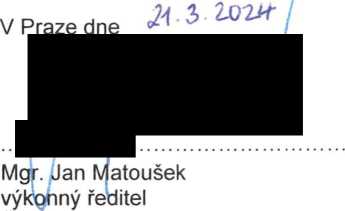 V Brně dne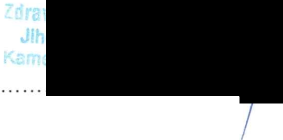 MUDr. H......​.................. ředitelkaZZS Jihomoravského krajeStránka 5 z 5Zásady programů prevence škod z provozu vozidel, podání a hodnocení
projektů a rozdělování finančních prostředků fondu zábrany škod
České kanceláře pojistitelůČI. 1Použití prostředků fonduFinanční prostředky (dále „prostředky“) fondu zábrany škod (dále jen “fond“) se použijí pro zábranu škod vznikajících provozem vozidel a to pouze na úhradu nákladů spojených s:pořízením techniky nebo věcných prostředků potřebných pro činnost základních složek integrovaného záchranného systému (dále jen „IZS“) a ostatních složek IZS poskytujících plánovanou pomoc na vyžádání v oblasti zábrany a prevence škod z provozu vozidel (dále jen „pořízení technik/),úpravou technologií a provozem operačních a informačních středisek hasičského záchranného sboru v souvislosti s poskytováním nezbytné pomoci motoristům (dále jen „operační střediska“),realizací projektů se zaměřením na bezpečnost silničního provozu schválených vládou, (dále jen „projekt schválený vládou“) neborealizací programů prevence v oblasti škod z provozu vozidel, které navrhla Komise pro tvorbu programů prevence škod a pro rozdělování prostředků fondu (dále jen „program Komise“).ČI. 2Žádost o poskytnutí prostředků z fonduZ fondu jsou poskytovány prostředky na základě předložené žádosti a vždy na konkrétní účel uvedený v čl. 1.Žádost o prostředky z fondu na realizaci projektu schváleného vládou nebo programu Komise se předkládá elektronicky prostřednictvím aplikace FZŠ Office, zabezpečeného portálu na internetových stránkách www.fondzabranyskod.cz.Součástí žádosti je vždy popis účelu použití prostředků z fondu, rozpočet projektu schváleného vládou nebo rozpočet projektu k realizaci programu Komise (dále jen „projekt').V žádosti žadatel o prostředky z fondu, kromě požadovaných údajů ve formuláři, také uvede:pro které jeho organizační součásti budou prostředky použity nebo, například v případě jednotek sboru dobrovolných hasičů obcí (dále jen „SDH obci“), jak budou žadatelem dále rozděleny, nebo které organizační součásti žadatele nebo fyzické nebo právnické osoby budou odpovídat za realizaci projektu nebo budou koncovým uživatelem prostředků z fondu na pořízení techniky a na operační střediska,zda prostředky fondu požaduje jednorázově nebo postupně, přičemž požadované řešení odůvodní; u žádosti o postupné poskytnutí prostředků fondu uvede též období a finanční částky.Pokud není žadatel zřízen právním předpisem nebo pokud není poskytovatelem zdravotnické záchranné služby zřízeným jako příspěvková organizace kraje, resp. hl.m. Prahy, se žádostí předloží:kopii platných stanov s potvrzením registrace, nebokopii zakládací listiny nebo zakládací smlouvy, nebokopii zakládací listiny účelové nebo příspěvkové organizace,výroční zprávu nebo kopii daňového přiznání za poslední tři roky,písemné potvrzení příslušných správců daní a sociálního zabezpečení, že žadatel, včetně vedlejšího uchazeče nemá po lhůtě nesplněné závazky vůči finančním orgánům, České správě sociálního zabezpečení, zdravotním pojišťovnám, které nesmí být starší než 1 měsíc před doručením žádosti,čestné prohlášení žadatele, včetně vedlejšího žadateleže nemá po lhůtě nesplněné závazky vůči krajům, obcím jakož i závazky z jiných projektů financovaných ze strukturálních či jiných obdobných dotačních zdrojů,že žadatel, statutární zástupce, osoba jednající jeh£ jménem, hlavní realizátor projektu nebo osoba, která bude konečným uživatelem příspěvku, nebyli pravomocně odsouzeni pro trestný čin související s činností, s níž je spojena žádost o příspěvek, nebo obdobnou činností aže jeho majetek nebyl v posledních třech letech prohlášen konkurz nebo proti němu nebylo zahájeno konkurzní nebo jiné obdobné řízení, nebo nebyl návrh na prohlášení konkurzu zamítnut pro nedostatek majetku, nebo že není v likvidaci.Žadatel z řad ostatních složek IZS se žádostí, kromě dokladů uvedených v odstavci 5, doloží ještě ověřenou kopii dohody o plánované pomoci na vyžádání uzavřené dle § 21 zákona č. 239/2000 Sb., o integrovaném záchranném systému a o změně některých zákonů, ve znění pozdějších předpisů, mezi žadatelem a hasičským záchranným sborem (dále jen „HZS“) kraje nebo Ministerstvem vnitra - generálním ředitelstvím HZS ČR (dále jen „MV-GŘ HZS ČR"), společně s jejich potvrzením o platnosti a účinnosti dohody. Komise je při jednání o přidělení prostředků z fondu povinna přezkoumat na základě předložených dokumentů uvedených v odstavci 6, zda žadatel, který je ostatní složkou IZS, působí v oblasti zábrany a prevence škod z provozu vozidel.Lhůta pro podání žádosti dle čl. 1 písm. a) a b) včetně dokumentace dle čl. 2 odstavců 2, 5 a 6 jakožto i lhůta pro podání žádosti dle čl. 1 písm. c) a d) včetně dokumentace dle čl. 2 odstavců 2, 5 a 6 je 15. září kalendářního roku předcházejícího roku pro přidělení prostředků z fondu. Žádost podaná po shora uvedených termínech a žádost, která neobsahuje dokumenty dle čl. 2 odstavců 2, 5 a 6, nebude zařazena do jednání Komise o přidělení prostředků z fondu, pokud nebude ze strany příslušného orgánu postupováno jinak v souladu s těmito Zásadami. V případě, že žádost bude podána včas ve shora uvedených termínech, nikoli však řádně v souladu s čl. 2 odstavcem 2, může být žadatel vyzván ze Stránka 2 z 11strany České kanceláře pojistitelů (popř. organizace pověřené k hodnocení žádostí) k odstranění formálních vad žádosti předložené žadatelem, s tím, že žadatel bude poté povinen odstranit tyto vady nejpozději do pěti pracovních dnů ode dne doručení shora uvedené výzvy k odstranění vad; bude-li alespoň jeden z žadatelů vyzván k odstranění vad žádosti, bude Česká kancelář pojistitelů (popř. organizace pověřená k hodnocení žádosti) povinna vyzvat všechny ostatní žadatele k odstranění vad žádosti. Žádost, u které nebudou odstraněny vady ve shora stanovené lhůtě, nebude zařazena do jednání Komise o přidělení prostředků z fondu.Dokumenty poskytnuté s podanou žádostí se žadateli nevrací. V souvislosti s předložením žádosti nevzniká nárok na kompenzaci vynaložených nákladů.ČI. 3Rozdělení prostředků z fondu a kritéria hodnocení žádostíProstředky z fondu se poskytují pouze na účel, který byl žadatelem uveden v žádosti, pokud je takový účel v souladu s § 23a odst. 1 a 3 zákona č. 168/1999 Sb., o pojištění odpovědnosti z provozu vozidla, ve znění pozdějších předpisů (dále jen „zákon").Komise pro tvorbu programů prevence škod a pro rozdělování prostředků fondu (dále jen „Komise“) projednává celkovou výši vyčleněných prostředků fondu pro jejich přidělení žadatelům v následujícím kalendářním roce na základě odhadu zdrojů fondu v předcházejícím kalendářním roce, který předkládá výkonný ředitel České kanceláře pojistitelů Komisi nejpozději do 31. října.Komise navrhuje přidělení prostředků z fondu tak, aby k úhradě nákladů bylo přiděleno nejméně60 % HZS ČR podle článku 1 písm. a) nebo b), který zabezpečí přidělení nejméně 20 % z této částky zřizovatelům jednotek SDH obcí, podle zásad stanovených MV - GŘ HZS ČR,15 % Policii ČR, poskytovatelům zdravotnické záchranné služby kraje podle článku 1 písm. a) na pořízení techniky nebo věcných prostředků potřebných pro jejich činnost jako základní složky IZS a ostatním složkám IZS poskytujících plánovanou pomoc na vyžádání v oblasti zábrany a prevence škod z provozu vozidel,15 % na realizaci projektů podle článku 1 písm. c) nebo d).Na přidělení prostředků z fondu žadateli není právní nárok, podíly podle ust. § 23a odst. 4 zákona, uvedené v čl. 3 odstavci 3, musí být dodrženy,Na činnost Komise při zpracování návrhu na přidělení prostředků z fondu se nevztahuje zákon č. 134/2016 Sb., o zadávání veřejných zakázek, ve znění pozdějších předpisů.Komise posuzuje veškeré žádosti o prostředky z fondu na následující rok na svém nejbližším jednání uskutečněném po lhůtě pro jejich podání a zpracuje návrh na rozdělení prostředků z fondu jednotlivým žadatelům na následující kalendářní rok. Při posuzování žádostí musí vycházet z odhadu prostředků fondu na daný kalendářní rok podle čl. 3 odstavce 2 a z podílů pro rozdělení prostředků fondu podle čl. 3 odstavce 3. Komise může při zpracovávání návrhu na přidělení prostředků z fondu rozhodovat pouze o prostředcích fondu na následující kalendářní rok a navrhovat pouze projekt nebo program dle § 23a odst. 3 zákona jako celek Komise může navrhnout krácení prostředků požadovaných žadatelem nebo může žádost zcela odmítnout. O tomto rozhodnutí musí Komise žadatele informovat.Pokud Komise navrhla krácení požadovaných prostředků, poskytne prostředky jedině za podmínky, že se žadatel smluvně zaváže, že zajistí plnění i při zkrácení prostředků přidělených z fondu.Návrh na rozdělení prostředků z fondu jednotlivým žadatelům na následující kalendářní rok předkládá Komise nejpozději do 15. prosince roku předcházejícímu přidělování prostředků správní radě České kanceláře pojistitelů, Ministerstvu vnitra a Ministerstvu dopravy. Návrh je schválen, pokud k němu do 30 dnů ode dne jeho doručení kterýkoli z orgánů podle věty první nevysloví nesouhlas z důvodu rozporu určení prostředků fondu zábrany škod s jeho určením podle zákona. V případě vyslovení nesouhlasu předloží Komise těmto orgánům do 30 dnů ode dne obdržení nesouhlasu upravený návrh. Pokud k upravenému návrhu vysloví souhlas alespoň dva z těchto orgánů, považuje se upravený návrh za schválený.Česká kancelář pojistitelů zveřejní přidělení prostředků z fondu na následující rok nejpozdéji do 15 dní od jeho finálního schválení na stránkách www.fondzabranyskod.cz.Prostředky z fondu jsou po schváleni jejich rozdělení poskytnuty na základě smlouvy mezi Českou kanceláří pojistitelů (dále jen „poskytovatel) a příjemcem prostředků z fondu (dále jen „příjemce“), ve které jsou stanoveny závazné podmínky pro poskytnutí prostředků z fondu (dále jen „Smlouva“).Čl. 4Prostředky poskytované z fondu na pořízení techniky a na operační střediskaProstředky na pořízení techniky a na operační střediska z fondu podle čl. 3 odst. 3 písm. a) pro HZS ČR a pro jednotky SDH obcí žádá souhrnně MV - GŘ HZS ČR, které je jejich příjemcem a dále je rozděluje podle odstavce 2 tohoto článku.MV - GŘ HZS ČRrozdělí ve své působnosti maximálně 80 % z celkové částky poskytnutých prostředků z fondu na pořízení techniky a na operační střediska organizačním částem HZS ČR tak, aby přidělené prostředky sloužily v oblasti zábrany a prevenci škod z provozu vozidel,rozdělí minimálně 20 % z celkové částky poskytnutých prostředků z fondu HZS ČR ve formě účelové dotace do rozpočtu obcí na pořízení nebo rekonstrukci požární techniky, postupem stanoveným MV - GŘ HZS ČR a schváleným generálním ředitelem HZS ČR. Obce žádají o dotaci MV - GŘ HZS ČR prostřednictvím HZS krajů na následující rok tak, aby žádost byla MV - GŘ HZS ČR doručena nejpozději do 30. června. Podělení účelové dotace obci na techniku v oblasti zábrany a prevence škod vznikajících z provozu vozidel navrhuje generálnímu řediteli HZS ČR komise MV - GŘ HZS ČR. MV - GŘ HZS ČR vyrozumí obce o příslibu přidělení dotace na následující rok nejpozději do 15. prosince na základě návrhu Komise o přidělení prostředků z fondu,informuje písemně Komisi vždy k 28. únoru o rozdělení přidělených prostředků z fondu na pořízení techniky a na operační střediska mezi organizační části HZS ČR a jednotlivé obce - zřizovatele jednotek SDH vybraných obcí za uplynulý kalendářní rok.O prostředky z fondu na pořízení techniky v oblasti zábrany a prevence škod vznikajících z provozu vozidel podle článku 3 odst. 3 plsm. b) žádajíPolicejní prezidium za Policii ČR, které je jejich příjemcem a dále je může na základě jednotlivých schválených požadavků dle souhrnné žádosti rozdělit organizačním součástem Policie ČR,jednotliví poskytovatelé zdravotnické záchranné služby se stanoviskem Ministerstva zdravotnictví ČR, neboostatní složky IZS v oblasti zábrany a prevence škod z provozu vozidel.Příjemci podle odstavce 3 informují písemně Komisi vždy k 28. únoru o použití přidělených prostředků z fondu na pořízení techniky za uplynulý kalendářní rok.Kritériem při přidělení prostředků na pořízení techniky při rozhodování Komise je splnění alespoň jednoho z níže uvedených kritérií žadatelem:zábrana škod vznikajících z provozu vozidel (např. záchranné nebo likvidační práce) při dopravních nehodách vozidel,předcházení vzniku dopravních nehod v souvislosti se zajištěním dohledu na bezpečnost a plynulost silničního provozu,zlepšení vybavení osobními ochrannými prostředky pro členy složek IZS při dopravní nehodě,vzdělávání nebo odborná příprava v prevenci vzniku dopravních nehod,zlepšení komunikace složek IZS při dopravních nehodách.ČI. 5Projekty a programyProjekt schválený vládou předkládá Komisi se žádostí o přidělení prostředků z fondu Ministerstvo dopravy.Komise projedná a sestaví pro každý kalendářní rok návrh programů Komise.Prostředky na projekty schválené vládou a projekty k programům Komise zaměřené na bezpečnost silničního provozu může Komise navrhnout k přidělení, jestliže jsou v souladu s opatřeními Národní strategie bezpečnosti silničního provozu a prioritami vlády České republiky v oblasti bezpečnosti silničního provozu a/nebo dle programu Komise. Při hodnocení těchto projektů se bere zřetel i na efektivitu vynaložených prostředků pro zábranu a prevenci škod z provozu vozidel.Návrh programů Komise předkládá po projednání Komise na následující rok správní radě České kanceláře pojistitelů, Ministerstvu vnitra, Ministerstvu dopravy a Ministerstvu zdravotnictví nejpozději 31. března. Návrh je schválen, pokud k němu do 30 dnů ode dne jeho doručení kterýkoli z orgánů podle věty první nevysloví nesouhlas z důvodu rozporu určení prostředků fondu zábrany škod s jeho určením podle zákona. V případě vyslovení nesouhlasu předloží Komise těmto orgánům do 30 dnů ode dne obdržení nesouhlasu upravený návrh. Pokud k upravenému návrhu vysloví souhlas alespoň Česká kancelář pojistitelů, Ministerstvo vnitra a Ministerstva dopravy, považuje se upravený návrh za schválený.Schválené programy Komise vyhlásí a na webových stránkách je zveřejní Česká kancelář pojistitelů.ČI. 6Podmínky pro poskytnutí prostředků fondu na projekty a pro plnění projektůPodmínky pro poskytnutí prostředků fondu na projekty:žadatel správně, včas a úplné vyúčtoval prostředky poskytnuté z fondu v předchozím roce, pokud mu byly poskytnuty,pokud je projekt plněn v období několika let, mohou být prostředky z fondu poskytnuty na další kalendářní rok jen po vyhodnocení výroční nebo průběžné zprávy o plnění projektu projednané a schválené Komisí. Komise může projekt zastavit nebo ukončit v případě řádného neplnění projektu nebo jeho neúčelnosti a další prostředky neposkytnout a případně požadovat navrácení již z fondu poskytnutých prostředků v souladu se zákonem, c) do rozpočtu projektu nesmi být zakalkulován zisk žadatele a uvedený projekt nesmí generovat zisk pro příjemce prostředků z fondu,spolufinancování projektu z obecních a krajských rozpočtů, z prostředků evropských fondů a z dalších zdrojů musí být řádné doloženo a specifikováno jejich užití, které musí prokazovat jejich neduplicitní použití,prostředky z fondu na projekty se neposkytují na:mzdové výdaje pracovníků, kteří realizují projekt, a ostatní provozní výdaje na realizaci projektu vyšší než 30 % z celkového objemu poskytnutých prostředků z fondu, pokud Komise nestanoví pro předem stanovený typ projektů procento vyšší, nejvýše však 60 %,pohoštění a dary,na úhradu nákladů spojených se zahraničními cestami nebo cestovné v České republice nad rámec úhrad podle platných právních předpisůna úhradu daně z přidané hodnoty související s pořízením zboží nebo služeb souvisejících s projektem, je-li žadatel registrovaným plátcem dané z přidané hodnoty podle příslušného zákona a má nárok na odpočet daně při pořízení zboží nebo služeb souvisejících s projektem v souladu s tímto zákonem,žadatel o poskytnutí prostředků ve výši více než 3 mil. Kč je připraven koordinovat realizaci projektu se subjekty, které zodpovídají za plnění korespondujících aktivit Akčního programu NSBSP, zejména s ministerstvem dopravy BESIP.žadatel je povinen doložit svou odbornost a zkušenosti v předmětné oblasti bezpečnosti silničního provozu. V případě, že uvádí ve své žádosti externího odborného garanta, doloží jeho písemné vyjádření jako součást žádosti o poskytnutí prostředků z fondu a závěrečné zprávy. Odborným garantem musí být osoba s odbornými znalostmi a praxi v předmětné oblasti bezpečnosti silničního provozu. V oblasti dopravně bezpečnostní se tak může jednat o osoby s odbornými znalostmi a praxí v oblastiBESIP,dohledu nad dodržováním silničních pravidel (Policie ČR, městská policie),autoškolství,dopravní výchovy.Pokud je realizátorem projektu nižší organizační jednotka příjemce prostředků z fondu, je statutární orgán povinen jí neprodleně oznámit výši poskytnutých prostředků z fondu.Místem plnění projektů je Česká republika.Z prostředků z fondu nelze financovat další fyzické nebo právnické osoby s výjimkou těch, které poskytují výkony a služby, spojené s realizací schváleného projektu a byly uvedeny v žádosti o poskytnutí prostředků z fondu. Provedení výkonů a služeb musí být prokazatelné doloženo.	'Použití prostředků fondu na úhradu stejných nákladů projektu hrazených také z jiných zdrojů, včetně vlastních prostředků příjemce, není dovoleno, pokud by tím došlo k úhradě nad 100 % celkové výše těchto nákladů. Pokud jsou prostředky z fondu jedním ze zdrojů financování nákladů projektu, musí žadatel o prostředky z fondu v žádosti uvést všechny zdroje financování, i výši příspěvku z těchto zdrojů, jinak je povinen prostředky fondu vrátit v plném rozsahu.Za jiné zdroje příjemce prostředků z fondu na projekt se považují zejménafinanční prostředky,věcné prostředky,služby (IT, právní, produkční, vysílací, propagační, pronájem a jiné),know-how, licence, SW a jiné produkty duševního vlastnictví,práce odvedená při realizaci projektu, řádné dokladovaná dohodou, pracovními výkazy jednotlivých osob, zahrnutá v účetnictví a ohodnocená srovnatelně s platovými předpisy v příbuzné oblasti státní správy.Za vlastní prostředky příjemce prostředků z fondu na projekt se považují zejménavlastní, pronajatý nebo zapůjčený dlouhodobý majetek (např. výpočetní, reprodukční, komunikační aj. technika, nemovitosti, vozidla apod.),finanční či věcné dary,členské příspěvky,vlastní příjmy např. z pronajatých prostorů, podnikatelské nebo jiné činnosti,vlastní služby nebo produkty duševního vlastnictví,odvedená práce při realizaci projektu (řádně dokladovaná smlouvou, pracovními výkazy jednotlivých osob, zahrnutá v účetnictví a ohodnocená srovnatelně s platovými předpisy v příbuzné oblasti státní správy).Z prostředků z fondu lze hradit osobní (mzdové) náklady v souladu s čl. 6 odstavcem 1 písm. e) bod i., povinné pojistné placené zaměstnavatelem v rozsahu stanoveném rozpočtem projektu a Smlouvou, dále provozní náklady spojené s realizací projektu, nemateriální náklady (služby) a materiální náklady. Konkrétní výše prostředků z fondu na osobní náklady se může stanovit s přihlédnutím k úrovni mzdy za srovnatelnou činnost vykonávanou v rozpočtové sféře, v níž je aplikováno nařízení vlády č. 564/2006 Sb., o platových poměrech zaměstnanců ve veřejných službách a správě, ve znění pozdějších předpisů, a zákon č. 262/2006 Sb., zákoník práce, ve znění pozdějších předpisů.V případě, že se na realizaci projektu přímo podílí zaměstnanec nebo funkcionář příjemce, musí být výdaje související s jeho pracovní činností rozděleny na základě prokazatelného kritéria na výdaje související s projektem a na výdaje s projektem nesouvisející. Použití zvoleného kritéria musí být příjemce schopen kdykoliv v průběhu i po skončeni projektu doložit. Rozsah práce na projektu je povinnou náležitostí pracovních smluv, vč. dohod o provedení práce nebo dohod o pracovní činnosti a jejich změn. Ve výkazu práce jednotlivých osob je vykazovaná pouze práce uskutečněná na projektu v rámci určené části úvazku s uvedením časového rozsahu; pracovní úvazky zaměstnance se nesmí překrývat a není možné, aby byl placen za stejnou práci vícekrát (souběh pracovní smlouvy a dohody o práci konané mimo pracovní poměr a občanskoprávní smlouvy uzavřené s toutéž fyzickou osobou nebo pro tutéž fyzickou osobu). Jeho úvazek u daného zaměstnavatele nesmí v době realizace projektu překročit 1,2 úvazku.Pokud tvoří dodávky jednoho dodavatele více než 80, % prostředků poskytnutých z fondu nebo pokud využívá příjemce dodavatele ve skupině, jejíž je součástí nebo osob spřízněných, odůvodní je v žádosti.Pokud je z prostředků z fondu vytvořeno dílo, ve smyslu zákona č. 121/2000 Sb., o právu autorském, zavazuje se příjemce zajistit volný přístup k tomuto dílu nebo poskytnout bezplatnou, nevýhradní, časově, územně ani množstevně neomezenou a dále převoditelnou licenci ke všem známým a možným způsobům a formám jeho užití, a to samostatně, v souboru anebo ve spojení s jinými díly poskytovateli nebo jím určeným osobám (příp. veřejnosti).Čl. 7Společné zásady pro poskytování prostředků z fonduProstředky fondu na úhradu nákladů podle čl. 1 jsou určeny výhradně pro zábranu a prevenci škod vznikajících provozem vozidel.Pokud nedojde k uzavření smlouvy do 90 kalendářních dnů ode dne vyrozumění žadatele poskytovatelem o přidělení prostředků z fondu, alokované finanční prostředky budou vráceny do fondu obdobně jako nedočerpané prostředky.Mají-li být prostředky fondu poskytnuté na daný kalendářní rok použity příjemcem ve více než jednom kalendářním roce, musí být takový způsob použití uveden v příjemcem podané žádosti a toto použití schváleno dle článku 3 odst. 8. Takto poskytnuté prostředky musí být příjemcem vyčerpány nejpozdéji do 3 kalendářních let ode dne uzavření Smlouvy.Prostředky z fondu lze použít jen na úhradu nákladů uvedených ve Smlouvě, které prokazatelně vznikly v době stanovené Smlouvou.Nedočerpané prostředky z fondu se vrací.Příjemce je povinen použít prostředky z fondu efektivně, hospodárně a v souladu s účelem stanoveným v odstavci 1.Komise může zastavit nebo ukončit poskytování prostředků z fondu, požadovat vrácení již z fondu poskytnutých prostředků nebo další prostředky na kalendářní rok neposkytnout, pokud nejsou vynakládány v souladu se zákonem, žádostí, rozpočtem prostředků na úhradu v žádosti uvedených nákladů a Smlouvou.Prostředky, které je příjemce povinen vrátit do fondu, se vrací na účet fondu ve lhůtě uvedené ve Smlouvě, nebo ve lhůtě stanovené Komisi, nebo do 30 dní od oznámení skutečností dle čl. 9 odst. 1 písm. d).Příjemce, který je dle § 2 zákona č. 340/2015 Sb., o zvláštních podmínkách účinnosti některých smluv, uveřejňování těchto smluv a o registru smluv (zákon o registru smluv), subjektem povinným uveřejňovat smlouvy v registru smluv, je povinen zajistit uveřejnění Smlouvy v registru smluv.Příjemce má povinnost při čerpání prostředků vhodným způsobem zmínit, že pořízená technika/realizace projektu byla financována z prostředků nebo za přispění finančních prostředků z fondu zábrany škod České kanceláře pojistitelů (např. na tiskových konferencích, reklamních předmětech, bannerech, webových stránkách, apod.) a to podle pravidel uveřejněných na stránkách www.fondzabranyskod.cz.Čl. 8Změna SmlouvyPříjemce nebo žadatel prostředků z fondu je povinen písemně oznámit změnu všech identifikačních údajů uvedených v předložené žádosti, ke kterým došlo po termínu předložení žádosti až do konečného vyúčtování prostředků, a to do 14 dnů od této změny.Věcné změny Smlouvy může Česká kancelář pojistitelů provést po předchozím souhlasu Komise na základě písemné žádosti příjemce uzavřením dodatku ke Smlouvě.V žádosti o věcnou změnu Smlouvy musí být uveden název projektu, důvod změny a předložen návrh dodatku. Žádost musí být podepsána statutárním zástupcem příjemce nebo osobou oprávněnou jednat za příjemce.O výsledku žádosti o věcnou změnu Smlouvy bude žadatel projektu písemně informován výkonným ředitelem České kanceláře pojistitelů nejpozději do 15 dnů od rozhodnutí Komise.Čl. 9Vyúčtování prostředků z fondu a finanční vypořádáníPříjemce prostředků z fondu je povinen:předložit písemnou zprávu o průběžném věcném a finančním plněni projektu za každé kalendářní pololetí realizace projektu, tedy I. pololetí kalendářního roku do 31. července a za II. pololetí kalendářního roku do 28. února následujícího roku, písemná zpráva o průběžném věcném plnění Projektu za poslední kalendářní pololetí realizace projektu je zprávou závěrečnou, ve které žadatel uvede mj. vyhodnocení průběhu celého projektu (závěrečná zpráva),vyhotovit vyúčtování projektu a předložit poskytovateli podklady pro finanční vypořádání prostředků z fondu prokazatelně a transparentně z oddělené vedené účetní evidenci k projektu,předložit poskytovateli vyúčtováni použití prostředků z fondu nejpozději ve lhůtě stanovené Smlouvou,nejpozději do 5 pracovních dní informovat Českou kancelář pojistitelů o odstoupení od projektu, jeho ukončení nebo jeho neuskutečnění nebo jeho ukončení bez plnění nebo o změně skutečností uvedených v žádosti podle čl. 2 odst. 5 písm. f) bod iii. a spolu s vyúčtováním je povinen nevyčerpané prostředky vrátit do fondu,před případným zánikem vypořádat vztahy s poskytovatelem prostředků z fondu,vést účetnictví o čerpání a použití prostředků z fondu odděleně a v souladu se zákonem č. 563/1991 Sb., o účetnictví, ve znění pozdějších předpisů, a prováděcích právních předpisů. Z účetnictví musí být zřejmé použití a čerpání prostředků z fondu, např. musí být zavedeny v účetnictví symboly k nákladům spojeným s použitím prostředků z fondu.Pokud příjemce nepředloží ve stanoveném termínu vyúčtování poskytnutých prostředků z fondu, neodvede-li nevyčerpané prostředky z fondu poskytovateli, vztahují se na něj sankce podle příslušných platných právních předpisů. V případě, že požádá o prostředky z fondu na nastupující rozpočtový rok, nebudou mu prostředky z fondu poskytnuty.Čl. 10Kontrola použití prostředků z fondu a sankcePříjemce, fyzické či právnické osoby podílející se na realizaci projektu, jsou povinny poskytnout na vlastní náklady Komisi, kontrolním útvarům podle čl. 10 odst. 6 a kontrolujícím podle čl. 10 odst. 4 a 7 těchto Zásad na vyžádání veškeré informace a doklady týkající se použití prostředků z fondu a umožnit provedení kontroly použití prostředků z fondu. V případě nepodrobení se kontrole, znemožnění výkonu kontroly nebo nepředložení všech vyžádaných podkladů je příjemce povinen zaplatit finanční sankci ve výši stanovené Smlouvou a lze mu též na základě rozhodnutí Komise uložit povinnost vrátit prostředky z fondu již vyplacené v Komisí stanovené výši či dosud nevyplacené prostředky nevyplatit a smlouvu vypovědět. V případě neprokázání použití těchto prostředků nebo porušení účelu jejich použití je příjemce povinen tyto prostředky vrátit do fondu.Použití prostředků z fondu podléhá ve smyslu § 7 a § 8 zákona č. 320/2001 Sb., o finanční kontrole ve veřejné správě a o změně některých zákonů (zákon o finanční kontrole), věznění pozdějších předpisů, následné veřejnosprávní kontrole vykonávané orgány Finanční správy.Příjemce prostředků z fondu se vystavuje sankcím v souladu s právními předpisy pokud:je nepoužije k účelu, na který byly prostředky z fondu poskytnuty,nepovede účetnictví o čerpání a použití prostředků z fondu odděleně a v souladu se zákonem č. 563/1991 Sb., o účetnictví, ve znění pozdějších předpisů.Česká kancelář pojistitelů je oprávněna u příjemce prostředků z fondu ověřovat věcné plnění Smlouvy a kontrolu použití prostředků fondu.Příjemce je povinen umožnit poskytovateli provést kontrolu na místě. Za tímto účelem je příjemce povinen oznámit poskytovateli v předstihu termín konání akcí plánovaných v projektu vč. náhradního termínu.Příjemce prostředků fondu dle § 23a odst. 3 písm. a) nebo b) zákona podléhá kontrole čerpání prostředků fondu ze strany kontrolních útvarů svého věcně příslušného resortu a o provedené kontrole a jejím výsledku Českou kancelář pojistitelů informuje.Příjemce prostředků fondu dle § 23a odst. 3 písm. c) nebo d) zákona je povinen umožnit kontrolu čerpání prostředků z fondu také ze strany kontrolních útvarů Ministerstva dopravy ČR a České kanceláře pojistitelů;Čl. 11Závěrečné ustanoveníKomise může v případech hodných zvláštního zřetele schválit odchylky od těchto Zásad.Tyto Zásady nabývají platnosti a účinnosti dnem schválení Komisí.Dnem nabytí účinnosti těchto Zásad pozbývají účinnosti Zásady programů prevence škod z provozu vozidel, podáni a hodnocení projektů a rozdělování finančních prostředků fondu zábrany škod České kanceláře pojistitelů ze dne 9.2.2021.Schváleno orgánem České kanceláře pojistitelů - Komisí pro tvorbu programů prevence škod a pro rozdělování finančních prostředků v souladu s § 23b odst. 4 zákona dne 2. 2. 2023./ ' předsedaKomise pro tvorbu prógrámů prevence škod
a pro rozdělování finančních prostředků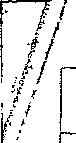 Formulář A - Zdravotnická záchranná služba [ZZS] od 2020 - ZAD/2023/000074 - ZZS Jihomoravského krajeHlavička žádostiI L i X I XIOblast, ve které jsou služby poskytovány ve vztahu k zábraně škod vznikajících provozem vozidlaOblast■y) Zabrana škod vznikajících z provozu vozidel (např záchrai mé nebo likvidační práce) pn dopravílícii nehodáchJ Předcházení vzniku dopravních nehod v souvislosti se zajištěním dohledu na bezpečnost a plyn. Host silničního provozu j Zlepšení vybavení osobními ochrannými prostředky pro členy složek IZS při dopraviv nehod?1 Vzdělávání nebo odborná příprava v prevenci vzniku doptavnich nehod1 I Zlepšení komunikace složek IZS při dopravních nehodáchÚdaje o záměru, na který jsou žádány prostředky z FZŠSpecifikace použití prostředků z fondu - druh techniky, věcných prostředků apod.Žadatel žádá o prostředky na zajištěnínásledující techniky, prostředků a technologiíasVzor ke staženiOstatní zdrojeOstatní zdroje na projekt (konkretizovat subjekt a zdroj)Celkem KčRozpočtová položka (Na co)ČástkaOKčShrnutí finančních prostředkůCelkem požadované prostředky z FZŠ na výše uvedený záměr5179 384 KčNávrh komunikace žadatele s Komisí FZŠ a Českou kanceláří pojistitelů v případěposkytnutí příspěvků z fonduForma a obsah předkládaných informací a dokladů elektronická komunikaceKontaktní osoba/osoby pro zahájení a provedení kontrolyMinimální lhůta pro oznámení a zahájení kontrolyMinimální lhůta:	15Přílohy2023_03_02 ÚZ ZLč. 19.pdf Stanovy, zakládací listinyŽádost o finanční prostředky z fondu zábrany škod na rok 2023Žádost o finanční prostředky z fondu zábrany škod na rok 2023*	Použití prostředků fondu zábrany škod (dále jen'fond") v souvislosti s:i1 Pořízením techniky nebo věcných prostředkůi/i _ •Číslo žádostiZAD/2023/000074I Název žadatele íJZZS Jihomoravského krajeNázev projektuVýpočetní a zdravotnická technikal Prostředky z fondu celkem5179 384 Kč! Realizace od - do01.04.2024-31.12.2024í Odeslání žádostiI14.09.2023j Identifikační údaje o žadateli■o, charakteristikatIt Výběr subjektu žadatele:1 ZZS Jihomoravského kraje	IJ' ProjektilJ Název projektu:j Výpočetnía zdravotnická technikaz	——	 _Subjekt>1 Organizace:] Zdravotnická záchranná služba Jihomoravského kraje, příspěvková organizace] Zdravotnická záchranná služba Jihomoravského kraje, příspěvková organizace] Zdravotnická záchranná služba Jihomoravského kraje, příspěvková organizacei4( Název:( ZZS Jihomoravského krajei IČO:346292—DIČ:' CZ00346292—Plátce DPH:Oddíl a vložka v obchodním rejstříku:Pr1245-AdresaUlice:KameniceIČíslo popisné:’ 798IČíslo orientační:1d1fObec:Brnoni IjIČást obce:Část obce	| jČást obce	| j_ - IPSČ:625 00Kontaktní údaje*Telefon:I IJ. JEmail:i	zInternetové stránky:www.zzsjmk.cz- - 		ID datové schránky:rvSmvri_ _ —	™Bankovní účet, na který mají být zaslané finanční prostředkyBankovní účet, na který mají být zaslané finanční prostředkyVýběrbanky:Výběr banky~ i__ 	 vi ’Předčíslí účtu:o __- - -Číslo účtu:•1 117203514	'“ '	-	—	I_ 	 _	. _ IKód banky:0600	i~ - iBanka:MONETA Money Bank, a.s.— —Statutární zástupce žadatelefJméno:HanaPříjmení:Albrechtová1Titul:	|~MUDr.u		__Titul:	|~MUDr.u		__!	 1Funkce:ředitelka—	-	-	~	— T	Jr--PoložkaPočet kusůJednotková cenaRozpočet (s DPH)• OznačeniPoložkaPočet kusů(s DPH)Rozpočet (s DPH)í [ Přístroj pro umělou plicní ventilaci r í	-	—ZDR-3... H L _j | 112000	|448 000 Kčh	।j Tablety pro posádky	jVYB-1	 i J..| j 75 000	I3 375 000 Kč| 	 ]I Přistroj pro nepřímou srdeční masá 1ZDR-112 L Jí’| 1^400 000	|400 000 Kč'j Transportní křeslo/schodolezVYB-16i I 4| | 50’000	|200 000 KčL	- — —	— ~- — _ 	J ^13 800	"l; 1 Zimní pneumatiky pro sanitní vozidVOZ-71 65J ^13 800	"l897 000 KčČelkem Kč za všechny položkyObdobí realizace5 320 000 KčObdobí:01.04.2024B J í 31.12.2024aZákladní informace o celkových nákladechVlastní zdrojeZákladní informace o celkových nákladechVlastní zdrojeVlastní zdroje (konkretizovat zdroj)Fond investičníRozpočtová položka {Na co)výpočetní a zdravotnická technikaČástkaj J 140 616ICelkem Kč140 616 KčZdrojeČástka v KčVlastní zdroje celkem140 616 KčOstatnízdroje celkemOKčProstředky z fondu celkem5 179 384 KčNáklady celkem5 320 000 Kč